Dodatek č. 1 KE SMLOUVĚ O ROLI MANAŽERA KVALITYZE DNE 1. 3. 2018 V RÁMCI PROJEKTUKDE JE vůle, tam je cesta - CÍLENÁ podpora pracovníkům domova se
ZVLÁŠTNÍM REŽIMEM PŘI PRÁCI S OSOBAMI S PORUCHAMI CHOVÁNÍREG. Č. Cz.03.2.63í0.0/0.0/15_023/0001077SMLUVNÍ STRANY DOHODLYNáš svět, příspěvková organizaceXXXXXXXXXXXXXXXXXXXX XXXXXXXXXXXXXXXIČO: XXXXXXXXXXXaMgr. Martin HaiclXXXXXXXXXXXXXXXXXXXXXXXXXXE-mail: XXXXXXXXXXXXXX, tel.: XXXXXXXXXXXXIČ XXXXXXXXXXXXXXbankovní spojení:(dále jen „manažer kvality0)Příspěvková organizace Náš svět a manažer kvality se dohodli z důvodu nedostatečného časového fondu smlouvou požadované spolupráce na projektu „Kde je vůle, tam je cesta - cílená podpora pracovníkům domova se zvláštním režimem při práci s osobami s poruchami chování“, reg. č. CZ.03.2.63/0.0/0.0/15^023/0001077. Jedná se o navýšení o celkem 30 hodin spolupráce na uvedené období, tj. 270 hodin na období březen - září 2018.Ostatní znění smlouvy ze dne 1. 3. 2018 zůstává beze změny.Tato smlouva nabývá účinnosti dnem podpisu a se uzavírá na dobu trvání projektu, tj. do 30. 9. 2018.V Pržně dne30. 7. 2018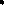 